Кафедра ПРИКЛАДНОГО ПРАВАТ.В. Щукина Методические рекомендациипо подготовке, выполнению и защите выпускной квалификационной           РАБОТЫдля студентов направления подготовки 40.04.01 «Юриспруденция»Профиль подготовки «Информационное право в цифровой экономике»            Москва-2021ББК:  67.4я73	        М54Щукина Т.В. Методические рекомендации по выполнению и защите выпускной квалификационной работы для студентов направления подготовки 40.04.01 «Юриспруденция». – Москва, 2021. – 47 с.Методические рекомендации содержат общие требования по выполнению, оформлению, рецензированию и защите выпускной квалификационной работы. Методические рекомендации составлены с учетом общих требований по документированной процедуре системы качества РТУ МИРЭА. Рекомендации предназначены для студентов направления подготовки 40.04.01«Юриспруденция», руководителей и рецензентов выпускных квалификационных работ.©    Т.В. Щукина, 2021    РТУ МИРЭА, 2021СодержаниеВведениеВ новых социально-экономических условиях одной из задач современного высшего образования является формирование исследовательских способностей будущего специалиста. Учебно-исследовательский, как и научно-исследовательский процессы в высшем учебном заведении призваны обучить студента навыкам самостоятельной теоретической и научно-практической работы. Приобщение студента к учебно-исследовательской и научной работе происходит на протяжении всего периода обучения, а её результаты проявляются в написании контрольных и курсовых работ, участии студентов в олимпиадах и конкурсах, работа в научных кружках, выступлениях на научно-практических конференциях и, наконец, в выполнении выпускных квалификационных работ.Выпускная квалификационная работа определяет уровень научной и профессиональной подготовки студента. В ней выпускник должен продемонстрировать теоретические знания и практические умения, полученные за годы обучения.По своему назначению, содержанию и срокам подготовки выпускная квалификационная работа может быть учебно-квалификационной (бакалавриат), квалификационной (специалист), научно-квалификационной (магистратура). Выполняется она в форме, соответствующей определенной ступени высшего профессионального образования:– для квалификации (степени) бакалавр – в форме бакалаврской работы;– для квалификации специалист – в форме выпускной квалификационной работы (дипломной работы);– для квалификации (степени) магистр – в форме магистерской диссертации.РТУ МИРЭА осуществляет подготовку студентов по направлению подготовки 40.04.01 «Юриспруденция». В рамках данного направления реализуется профиль: «Информационное право в цифровой экономике».  Магистры выполняют выпускную квалификационную работу в форме магистерской диссертации.  Написание магистерской диссертации может основываться на обобщении выполненных выпускником курсовых работ и подготавливаться к защите в завершающий период теоретического обучения. Её написание является завершающим этапом обучения и имеет своей целью: 1) систематизацию, закрепление и расширение теоретических и практических знаний по профилю подготовки; 2) применение их при решении конкретных научных и профессиональных задач; 3) дальнейшее развитие навыков самостоятельной работы с научной литературой, законодательством; 4) овладение методикой научного анализа.Написание магистерской диссертации всегда вызывает у магистров много вопросов, связанных с методологическими основами научного творчества, технологией подготовки исследования, правилами оформления его результатов, процедурой защиты.В данном пособии поставлена задача – оказать методическую помощь выпускникам, рассмотрев весь процесс подготовки магистерской диссертации от выбора темы до публичной защиты. Особое внимание в нем уделяется требованиям, предъявляемым к объему, структуре, содержанию и оформлению работы, этапам и методике ее выполнения, процедуре защиты.Материал пособия изложен в соответствии с требованиями, предъявляемыми к магистерской диссертации, ФГОС ВО по данному направлению подготовки, а также с учетом других нормативно-правовых актов Российской Федерации, регламентирующих высшее и послевузовское образование. Техническая подготовка рукописи и требования к её оформлению изложены в соответствии с правилами библиографического описания.1. Общие положенияВыпускная квалификационная работа выполняется в соответствии с требованиями ФГОС ВО магистратура по направлению подготовки 40.04.01 «Юриспруденция» и  является обязательным видом государственной итоговой аттестации магистра. Выпускная квалификационная работа представляет собой законченное исследование, в котором анализируется одна из теоретических и (или) практических проблем в области профессиональной деятельности, и должна отражать умение самостоятельно разрабатывать избранную тему и формулировать соответствующие рекомендации. При выполнении ВКР обучающиеся должны показать свои способности и умения, опираясь на полученные углубленные знания, умения и сформированные компетенции, самостоятельно решать на современном уровне задачи своей профессиональной деятельности, профессионально излагать специальную информацию, научно аргументировать и защищать точку зрения.Выпускная квалификационная работа должна быть исследованием актуальной проблемы в сфере правового обеспечения деятельности органов публичной власти и направлена на поиск ее решения.Выпускная квалификационная работа должна:носить творческий и самостоятельный характер с использованием действующих нормативных правовых актов;строиться на основе четко разработанных заданий на выполнение выпускной квалификационной работы, плана графика подготовки выпускной квалификационной работы, включающих формулировку проблемы, обоснование актуальности темы выпускной квалификационной работы, анализ научной литературы с сопоставлениями и оценкой различных точек зрения, определение задач и методов исследования, характеристики источниковедческой базы;отвечать требованиям логичного и четкого изложения материала, доказательности и достоверности фактов;отражать умения обучающегося пользоваться рациональными приемами поиска, отбора, обработки и систематизации информации, способности работать с нормативными правовыми актами;обладать четкой структурой, завершенностью, аккуратностью исполнения;  быть правильно оформленной, с учетом оформления библиографических ссылок согласно ГОСТ, а также библиографического списка (нормативных правовых актов, монографий диссертаций, научных сборников, учебников, научных статей, других публикаций периодических изданий, источников статистических данных, энциклопедий, словарей).В соответствии с поставленными целями студент в процессе выполнения магистерская диссертация должна решить следующие задачи:обосновать актуальность выбранной темы, ее ценность и значение для науки и юриспруденции в целом;проанализировать теоретические положения, нормативную документацию, справочную и научную литературу по избранной теме;собрать необходимый статистический материал для проведения конкретного исследования;провести анализ собранных данных, используя соответствующие методы обработки и анализа информации;изложить свою точку зрения по проблемным вопросам, относящимся к теме исследования;на основе проведенного анализа сделать выводы и разработать рекомендации по совершенствованию публично-правового регулирования соответствующих общественных отношений;оформить магистерскую диссертацию в соответствии с требованиями, предъявляемыми к выпускной квалификационной работе.Содержание выпускной магистерской работы и уровень её защиты является одним из основных критериев при оценке качества реализации профессиональных образовательных программ высшего образования.Магистерская диссертация является завершенным исследованием актуальных проблем и вопросов публичного правового регулирования общественных отношений, имеющим внутреннее единство, свидетельствующим о способности автора к самостоятельной работе с научной литературой и эмпирическими данными. Магистерская диссертация является показателем уровня освоения выпускником  методов научного познания явлений и процессов, умения делать теоретические обобщения и практические выводы.Название темы и содержание магистерской диссертации определяется в соответствии с подготовкой магистра – юриста по направлению подготовки «Юриспруденция». Изложение материала должно быть логически последовательным и основываться на современной теоретической базе и научных методах исследования. Магистерская диссертация должна содержать необходимую глубину исследования, убедительность, доказательность выводов и рекомендаций. Тема, объект и предмет магистерской диссертации, цель и задачи, положения, выносимые на защиту, должны быть четко определены и сформулированы.За все сведения, изложенные в магистерской диссертации, использование фактического материала и другой информации, обоснованность (достоверность) выводов нравственную и юридическую ответственность несет автор дипломной работы.Оптимальный объем ВКР бакалавра  70 – 80 страниц формата А4.Содержание магистерской диссертации могут составлять: – обобщение результатов теоретических, прикладных и экспериментальных исследований, выполненных студентом на предыдущих этапах обучения; – анализ и выявление  проблем по направлению исследования;– практические рекомендации по их разрешению.Для подготовки магистерской диссертации магистру назначается приказом директора филиала научный руководитель. Магистерская диссертация подлежит обязательному внешнему рецензированию.Защита магистерской диссертации – завершающий этап государственной итоговой аттестации выпускников.2. Выбор и утверждение темы выпускной квалификационной работыМагистерская диссертация выполняется на тему, которая соответствует области, объектам и видам профессиональной деятельности по профилю подготовки магистра. Объект, предмет и содержание магистерской диссертации должны соответствовать направлению подготовки и профилю основной образовательной программы.Тема магистерской диссертации определяется проблематикой исследовательских тем, которая формируется выпускающей кафедрой прикладного права ИТУ РТУ МИРЭА и утверждается на заседании выпускающей кафедрой прикладного права ИТУ РТУ МИРЭА по направлению подготовки 40.04.01 – «Юриспруденция». Тематика магистерской диссертации подлежит ежегодному обновлению и должна соответствовать как современному уровню развития науки, так и современным потребностям общественной практики и формироваться с учетом предложений работодателей по направлению подготовки «Юриспруденция».Выпускник имеет право выбора темы из предложенной тематики магистерской диссертации, подав заявление на кафедру прикладного права (Приложение А). Тема фиксируется в протоколах заседаний кафедры, утверждается локальными нормативными актами ИТУ РТУ МИРЭА. Конфликты интересов студентов при выборе тем разрешает заведующий выпускающей кафедрой по профилю подготовки магистра.Магистерская диссертация может быть выполнена на тему, предложенную организацией-работодателем в соответствии со стандартом направления подготовки и профилем. В этом случае работодатель на официальном бланке оформляет заявку с предложением определенной темы (направления) исследования (Приложение Б).Выпускник имеет право предложить свою тему магистерской диссертации вместе с обоснованием целесообразности ее разработки при условии соответствия темы направлению  подготовки и  профилю. Изменение или корректирование (уточнение) темы допускается в исключительных случаях по просьбе руководителя магистерской диссертации с последующим ее утверждением на заседании кафедры. В этом случае по представлению заведующего кафедрой издается дополнение к приказу «Об утверждении тем ВКР».Типовые темы выпускных квалификационных работ:Правовое обеспечение защиты персональных данных и перспективы его развития в условиях цифровой экономики Особенности правового регулирования трудовых отношений при осуществлении трудовой деятельности в дистанционной форме Защита прав потребителей в условиях цифровой экономики Проблемы защиты прав и свобод граждан в цифровом пространстве Правовое обеспечение использования результатов интеллектуальной деятельности в условиях цифровой экономики Смарт-контракт как форма заключения договора Государственный контроль и надзор в условиях цифровой экономики Правовые проблемы организации и функционирования открытых электронных площадок Противодействие киберпреступности в сфере финансовой деятельности Проблемы правового регулирования клиринговой деятельности на рынке ценных бумаг Проблемы правового регулирования биржевых сделок в Российской Федерации и зарубежных странах Проблемы правового регулирования государственных закупок Правовые проблемы оборота электронных денежных средств Правовые проблемы электронного банкинга в России Правовое обеспечение национальной платёжной системы Российской Федерации Правовое регулирование отношений электронного документооборота Актуальные проблемы правового обеспечения информационной безопасности Система валютного контроля в Российской Федерации и пути ее совершенствования Правовое регулирование конкуренции и ограничения монополистической деятельности на рынке банковских услуг Правовое регулирование конкуренции и ограничения монополистической деятельности в сфере страхования Финансовый мониторинг в системе противодействия коррупции Антикоррупционная и финансовая экспертиза нормативных правовых актов и проектов нормативных правовых актов Российской Федерации: проблемы и решения Административно-правовые основы противодействия коррупции Майнинг как правовое и экономическое явление и перспективы его правового регулирования в Российской Федерации Правовое положение участников организованных торгов Особенности правового регулирования сделок на организованных торгах Правовой режим государственных информационных системПравовые формы и методы взаимодействия государства и гражданских институтов (гражданского общества) в информационной сфереПравовое регулирование предоставления государственных и муниципальных услуг в электронной формеПравовое регулирование информационного взаимодействия государства и субъектов экономической деятельностиПравовое регулирование доступа экономических субъектов к государственным информационным ресурсамИспользование информационных технологий в экономической деятельности: современные аспекты правового регулированияПравовое обеспечение информационной безопасности в сфере использования цифровых технологийАктуальные проблемы правового регулирования персональной информации в сети Интернет.Правовое регулирование товарных знаков и знаков обслуживания.Правовое регулирование поставки товаров для государственных и муниципальных нужд: гражданско-правовой аспектПравовые и организационные основы деятельности субъектов цифровой экономики Правовые основы противодействия легализации «отмывания» денежных средств и иного имущества, приобретенного незаконным путем Правовые основы реализации патентных прав России и за рубежомПравовые проблемы дистанционной купли-продажиПравовые проблемы заключения и исполнения договоров дистанционной купли-продажиПроблемы защиты прав авторов на результаты интеллектуальной деятельности Правовое регулирование банковской деятельности как элемент развития цифровой экономикиКоллективное управление авторскими и смежными правами Правовое регулирование государственных закупок Процедуры размещения государственных и муниципальных заказовПравовое регулирование функций государства и обеспечение перехода к цифровой экономикеОпыт зарубежных стран и стран СНГ по развитию цифровой экономикиПравовое регулирование стратегии развития информационного общества в Российской Федерации и государственной программы «Цифровая экономика Российской Федерации»Правовое регулирование перспективных направлений и сервисов цифровой экономикиПравовое регулирование цифровой грамотности и безопасности3. Руководство и консультирование при выполнении ВКРКоординацию и контроль подготовки магистерской диссертации осуществляет руководитель магистерской диссертации (далее - руководитель) являющийся, как правило, преподавателем выпускающей кафедры.Сообщения руководителей о ходе подготовки магистерской диссертации заслушиваются на заседании кафедры с приглашением (в отдельных случаях) магистрантов, проекты которых выполняются с нарушением графика или имеют существенные качественные недостатки.Руководитель магистерской диссертации магистра должен иметь учёную степень и (или) ученое звание, регулярно участвовать в исследовательских проектах, иметь публикации.	Допускается привлечение к руководству магистерской диссертации на условиях совместительства или почасовой оплаты профессоров и доцентов из других образовательных организаций, научных сотрудников, имеющих ученое звание и (или) ученую степень, а также высококвалифицированных специалистов из органов государственной власти и местного самоуправления, имеющих высшее профессиональное образование, соответствующее направлению подготовки, по которой выполняется магистерская диссертация, и стаж практической деятельности в указанных сферах не менее 3 лет.Руководители магистерской диссертации определяются выпускающей кафедрой прикладного права и назначаются локальными нормативными актами ИТУ РТУ МИРЭА по представлению заведующего выпускающей кафедры по профилю подготовки магистратуры.В обязанности руководителя магистерской диссертации входит:а)	составление и выдача задания на магистерской диссертации;б)	определение плана-графика подготовки магистерской диссертации и контроль ее выполнения (выполнение и контроль выполнения магистерской диссертации магистрантом, осуществляется в соответствии с его индивидуальным планом работы);в)     выдача рекомендаций по подбору и использованию источников и литературы по теме магистерской диссертации;г)	оказание помощи в разработке плана магистерской диссертации;д)	консультирование магистранта по вопросам выполнения магистерской диссертации согласно установленному на семестр графику консультаций;е)	анализ текста магистерской диссертации и выдача рекомендаций  по его доработке (по отдельным главам и в целом по ВКР);ж)	оценка степени соответствия магистерской диссертации требованиям соответствующих Методических рекомендаций;з)	информирование о порядке и содержании процедуры защиты магистерской диссертации (в т.ч. предварительной), о требованиях к магистранту;и) консультирование (оказание помощи) в подготовке выступления и раздаточного материала к защите магистерской диссертации;к) содействие в подготовке магистерской диссертации на внутривузовский или иной конкурс работ (при необходимости);л) составление письменного отзыва о магистерской диссертации, в котором отражается:актуальность магистерской диссертации;степень достижения целей магистерской диссертации;наличие в магистерской диссертации элементов методической и практической новизны;наличие и значимость практических предложений и рекомендаций, сформулированных в магистерской диссертации;правильность оформления магистерской диссертации, включая оценку структуры, стиля, языка изложения, а также использования табличных и графических средств представления информации;обладание автором магистерской диссертации профессиональными знаниями, умениями и навыками;рекомендация магистерской диссертации к защите.	Допускается назначение двух руководителей магистерской диссертации (соруководителей), если тема магистерской диссертации имеет междисциплинарный характер. Соруководители выполняют обязанности руководителя работы совместно и с равной ответственностью. Каждому из них учитывается половина объема учебной нагрузки, предусмотренного за руководство магистерской диссертации.Ответственность за руководство и организацию выполнения магистерской диссертации несет выпускающая кафедра по направлению подготовки 40.04.01 «Юриспруденция», соответствующего профиля подготовки магистранта и непосредственно руководитель магистерской диссертации.За все сведения, изложенные в магистерской диссертации, принятые решения и за правильность всех данных ответственность несет непосредственно магистрант - автор магистерской диссертации.С целью оказания выпускнику специализированных консультаций по отдельным аспектам выполняемого исследования наряду с руководителем может быть назначен консультант магистерской диссертации.Консультант назначается приказом директора ИТУ РТУ МИРЭА на любом этапе выполнения магистерской диссертации по представлению заведующего кафедрой. Одновременное назначение двух руководителей и консультанта магистерской диссертации не допускается.4. Требования к объему, структуре и оформлению выпускной                       квалификационной работыРекомендуемый объем выпускной квалификационной работы должен составлять 70-80 страниц, не считая приложений.Структура магистерской диссертации содержит следующие обязательные элементы:титульный лист;содержание;введение;основная часть;заключение;библиографический список (список использованных источников);приложение(я) (при необходимости).Требования к основным элементам структуры магистерской диссертации:Титульный лист является первой страницей магистерской диссертации.В содержании перечисляют введение, наименования глав и их подразделов, заключение, библиографический список (список использованных источников), каждое приложение с указанием номеров страниц, на которых они начинаются.Введение содержит общую характеристику работы, включающую в себя следующие элементы (обязательно строгое соблюдение последовательности нижеуказанных элементов): –  актуальность темы. Это – краткое (0,5 с.) изложение ответа на вопросы: «Какие факторы, причины определяют важность избранной тематики дипломной работы и влияют на формирование, развитие соответствующих правоотношений?». В итоге, выражение сути проблемной ситуации, границы между знанием и незнанием о предмете исследования, необходимости и своевременности решения задачи в соответствии с требованиями практики;– степень научной разработанности темы. Представляется перечисление и краткое описание научных работ, в которых частично или в целом рассматривалась проблематика темы исследования. И формулируется вывод о фрагментарном, не полном или наоборот комплексном исследовании поставленной в работе научной проблемы. – объект исследования – это правовые отношения, складывающиеся и изменяющиеся в рамках соответствующей отрасли законодательства и права; определяется темой и заглавием работы;– предмет исследования – это нормативные правовые акты, доктринальные теории отечественных и зарубежных правоведов, юридическая практика в области реализации соответствующих правовых норм; определяется темой и заглавием работы;–  цель и задачи исследования. Определение основной цели исследования должно отражать его теоретический или практический характер, круг исследуемых вопросов (задачи, способствующие достижению поставленной цели), порядок решения поставленных задач. Это – комплексное исследование соответствующей отрасли права (законодательства) либо направления юридической науки, проблемной правовой ситуации. Достижение поставленной цели исследования обуславливает постановку и решение определенных (конкретных) исследовательских задач. Например, установить место и значение публично-правовых отношений в системе публичного права и законодательства; определить систему источников публичного права; раскрыть содержание понятия публичного права; выработать предложения и рекомендации по совершенствованию законодательства в области регулирования публичного права и т.п. Как правило, задачи исследования совпадают с названиями параграфов работы;– методологическая основа исследования – это современные методы научного познания. К ним относятся: общенаучные (диалектико-материалистический метод, анализ и синтез) и специальные познавательные методы (метод сравнительного правоведения, формально-логический, исторический, системно-структурный, метод юридического моделирования);– теоретическая база исследования – это общетеоретические положения, анализируемые автором работы в области теории права, других отраслей права (обязательно перечисление ф.и.о. научных деятелей, которые изложили то или иное научное положение, высказали предложение или рекомендацию);– нормативно-правовая основа исследования – это нормативные правовые акты различного уровня и юридической силы, которые использовались автором в процессе написания работы (обязательно краткое перечисление данных источников);– эмпирическая основа исследования – это статистические, социологические данные, материалы научно-практических конференций, периодической печати, интернет-ресурсы, а также обобщенные автором работы аналитические данные органов власти, судебных и правоохранительных органов (судебная практика), результаты проведенного собственного анкетирования;– результаты (положения), выносимые на защиту, т.е. те новые и существенные результаты, обсуждение которых позволяет оценить значимость и качество выполненной научной работы от четырех до шести пунктов). В работе указываются те новые результаты теоретического и практического характера, которые получены в процессе исследования (новый подход, способ, модель, методика и т.п.). Как правило, к ним относятся: авторская научная категория (понятие), авторская модель нормативного правового акта, авторское предложение по совершенствованию законодательства с конкретным указанием на статью и пункт юридического документа, в который необходимо внести изменения или дополнения. Это – новые результаты, полученные автором, которые  могут быть использованы на практике и что это дает (совершенствование нормотворческого процесса и действующего законодательства, экономический эффект, комплексное решение задач и т.п.);– апробация результатов исследования. Представляется перечисление научно-практических конференций, опубликованных научных работ автора исследования, а также иных форм апробации (патенты и т.п.).– структура магистерской работы. Это – структура работы (введение, количество глав, параграфов, заключение, библиографический список, приложения).Основная часть магистерской диссертации должна включать три главы.  В классическом варианте она может быть представлена теоретическим и практическим разделамиВ основной части магистерской диссертации приводятся данные, отражающие сущность, методику и основные результаты исследования.Первая глава, как правило, посвящается анализу истории вопроса, его современного состояния и теоретических аспектов исследуемой проблемы; представлению различных точек зрения и обоснованию позиций автора исследования, анализу и классификации привлекаемого материала, включая зарубежный опыт. В этой главе также рассматриваются сущность, содержание, составные элементы объекта и предмета исследования.Вторая глава представляет собой анализ проблематики состояния выбранной темы магистерской диссертации в области публично-правового регулирования цифровой экономики и информационного права.Третья глава посвящается проблемам правоприменительной деятельности и законодательного процесса, разработке рекомендаций и мероприятий по решению изучаемой проблемы. Обязательно рассмотрение в данной главе исследование вопросов практики деятельности органов публичной власти, государственных корпораций, юридических лиц с публичным элементом, коммерческих организаций, реализующих приоритетные направления научно-технологического развития РФ и цифровизации экономики, в сфере применения правовых норм. Материалами для анализа могут быть:государственные программы и проекты;планы работы и годовые показатели органов публичной власти, предприятий, учреждений и т.п.;статистическая отчетность; другая служебная документация, изученная магистрантом во время подбора материала.Материалы, используемые в работе для исследования и анализа, должны быть достаточно полными и достоверными, чтобы, опираясь на них, можно было проанализировать положение дел, вскрыть резервы и наметить пути их использования, устранить недостатки в деятельности. Анализ и обработку информации необходимо проводить с помощью современных методов.На основе анализа выявленных недостатков и возможностей решения проблем автор работы излагает достаточно полные и аргументированные предложения и рекомендации. Например, в соответствии со сформулированными предложениями целесообразно внесение изменений по совершенствованию действующего законодательства, действующей системы органов публичной власти в сфере цифровой экономики и т.д.В конце каждой главы (параграфа) следует обобщить материал в соответствии с целями и задачами, сформулировать выводы и достигнутые результаты.В заключении указываются общие результаты магистерской диссертации, формулируются обобщенные выводы и предложения, возможные перспективы применения результатов на практике и дальнейшего исследования проблемы.Библиографический список (список использованных источников)Библиографический список должен содержать, как правило, не менее 40-50 наименований. Сведения об источниках приводятся в соответствии с действующими на момент выполнения магистерской диссертации требованиями ГОСТ. Библиографический список должен включать изученную и использованную в ВКР литературу. Он свидетельствует о степени изученности проблемы и формирования у магистранта навыков самостоятельной работы с информационной составляющей работы и должен иметь следующую упорядоченную структуру:а) международные официальные документы;б) законодательные и нормативные акты, другие документы и материалы органов государственной власти и местного самоуправления Российской Федерации;в) монографии, диссертации, научные сборники, учебники;г) научные статьи и другие публикации периодических изданий;д) источники статистических данных, энциклопедии, словари, электронные ресурсы. Внутри каждой группы вначале перечисляются источники на русском языке, затем – на иностранных языках.Источники, указанные в п.п. «б» перечисляются в порядке их значимости по следующим подгруппам:– Конституция РФ, конституции, уставы субъектов Российской Федерации;– декларации, Федеративный Договор;– федеральные конституционные законы, кодексы, федеральные законы.– акты Президента РФ;– ежегодные послания Президента Российской Федерации Федеральному Собранию;– акты палат Федерального Собрания РФ;– акты Правительства РФ;– акты федеральных органов исполнительной власти РФ;– законы и иные нормативно-правовые акты субъектов РФ;– акты Конституционного Суда РФ, Верховного Суда РФ, Высшего Арбитражного Суда РФ и других судов;– акты представительных и исполнительных органов государственной власти субъектов РФ;– уставы муниципальных образований;– акты выборных органов местного самоуправления и выборныхдолжностных лиц местного самоуправления;– локальные акты.Внутри каждой подгруппы документов, указанных в п.п. «а» и «б» источники располагаются в хронологическом порядке. Источники, указанные в п.п. «в» – «д» располагаются в алфавитном порядке.Сведения об источниках приводятся в соответствии с действующими на момент выполнения магистерской диссертации требованиями ГОСТ. Библиографическое описание документа, книги и любого другого материала, использованного при подготовке магистерской диссертации – это унифицированная по составу и последовательности элементов совокупность сведений об источнике и информации, дающая возможность получить представление о самом источнике, его содержании, назначении, объеме. Главное требование к библиографическому описанию источников состоит в том, чтобы читатель по библиографической ссылке мог при необходимости отыскать заинтересовавший его первоисточник. В библиографическое описание должны входить наиболее существенные элементы, которые приведены ниже. Последовательность расположения элементов описания источника информации может быть следующей:– заголовок - фамилия и инициалы автора (или авторов, если их не более трех);– заглавие (название) работы;– подзаголовочные данные;– сведения о лицах, принимавших участие в создании книги;– место издания;– издательство;– год издания;– сведения об объеме.Библиографическое описание книг составляется на основании всех данных, вынесенных на титульный лист. Отдельные элементы описания располагаются в определенном порядке и отделяются друг от друга установленными условными разделительными знаками: фамилия и инициалы автора (авторов), название; после косой черты - сведения о редакторе, если книга написана группой авторов, или о переводчике, если это перевод (сначала - инициалы, затем - фамилия); место издания, издательство, год издания, объем (страница).Описание статьи из сборника, книги или журнала включает: фамилию и инициалы автора (авторов), заглавие статьи и после двойной косой черты - описание самого сборника, книги или журнала. При описании материалов из газет и журналов место выхода издания опускается.В описании опубликованного документа указывается: название документа, вид документа, дата, номер и все данные о том, где он опубликован (сборник, журнал, газета). Не следует описывать документ как книгу.Описание материала из Интернет-источника включает все обязательные элементы описания, включая электронный адрес (для обозначения электронного адреса используется аббревиатура «URL» (UniformResourceLocator) - унифицированный указатель ресурса), дату обращения.При описании архивного документа указывается: название архива, номер и название фонда, номера описи и дела, номера страниц.Как правило, не менее 25% источников должны быть изданы в последние пять лет.В приложения выносится вспомогательный и документальный материал, который по каким-либо причинам не может быть внесен в основную часть. Он включает в себя диаграммы, графики и таблицы, авторские образцы документов, методики (иные материалы), разработанные в процессе выполнения проекта; иллюстрации вспомогательного характера и т.д.К оформлению магистерской диссертации  предъявляются следующие требования:Текст проекта должен быть отпечатан на одной стороне стандартной белой бумаги формата А4 (размер - 210x297 мм). Проект выполняется на компьютере в программе Word, для набора текста используется шрифт Times New Roman, кегль -14 (для сносок 12), через 1,5 интервала. В тексте не допускается курсив и выделение слов жирным шрифтом.Отступ первой строки – 1; выравнивание по ширине, абзацный интервал - 0 пт. Поля страницы должны иметь следующие размеры: слева – 35 мм, справа – 15 мм, сверху и снизу – по 20 мм.Перенос слов с одной строки на другую производится автоматически.Наименования всех структурных элементов магистерской диссертации записываются в виде заголовков строчными буквами полужирным шрифтом по центру страницы без подчеркивания, подзаголовки – строчными буквами полужирным шрифтом по центру страницы без подчеркивания. Точка в конце заголовков не ставится. Переносы в заголовках не допускаются. Расстояние между заголовком и подзаголовком, между подзаголовком и текстом, между текстом и последующим подзаголовком – один полуторный интервал (одна пропущенная строка).Содержание, введение, каждая глава основного текста, заключение, библиографический список обязательно начинаются с новой страницы. Последняя страница каждой главы должна быть заполнена текстом не менее чем на две трети.Страницы нумеруются арабскими цифрами с соблюдением сквозной нумерации по всему тексту. Номер страницы проставляется в центре нижней части без точки. Титульный лист включается в общую нумерацию страниц. Номер страницы на титульном листе не проставляется (нумерация страниц - автоматическая). Приложения включаются в общую нумерацию страниц. Иллюстрации и таблицы на листе формата A3 учитываются как одна страница.Главы имеют порядковые номера в пределах всей магистерской диссертации и обозначаются арабскими цифрами с точкой и обозначением "Глава". Номер подраздела (параграфа) состоит из номера главы и подраздела (параграфа), разделенных точкой, в конце названия подраздела (параграфа) точка не ставится, например:Глава 1. Теоретико-правовые основы стратегического управления                    в цифровом формате1.1.  Характеристика правового регулирования стратегического               управления в Российской ФедерацииПереносы в названиях глав и параграфов не допускаются.При ссылках на структурную часть текста, выполняемой магистерской диссертации указываются номера глав (разделов), подразделов, пунктов, подпунктов, перечислений, графического материала, формул, таблиц, приложений, а также графы и строки таблицы данной ВКР. При ссылках следует писать: «... в соответствии с главой (разделом) 2», « ... в соответствии со схемой № 2», «(схема № 2)», «в соответствии с таблицей № 1», «таблица № 4», «...в соответствии с приложением № 1» и т. п.Указание на использование библиографических источников оформляется обязательными ссылками в форме надстрочных знаков сноски.Сноски в тексте располагаются с абзацного отступа в конце страницы, на которой они обозначены, и отделяются от текста короткой тонкой горизонтальной линией с левой стороны. Знак сноски ставится непосредственно после того слова, числа, символа, предложения, к которому относится. Знак сноски выполняется арабскими цифрами. Нумерация сносок отдельная для каждой страницы. В случае, если в самой сноске содержится пояснение, комментарий, объяснение и т.д., допускается вместо цифр оформлять сноски символом «звездочка» (*). Применение более четырех «звездочек» не допускается.Первая ссылка (сноска) на работу того или иного автора должна содержать все обязательные элементы: фамилию и инициалы автора, название работы, место, год издания, страницу или объем документа в целом (издательство можно не указывать). При ссылке на статью указывается также источник публикации.Например:1 Гражданское право: учебник для студентов вузов, обучающихся по специальности «Юриспруденция» / под ред. М.М. Рассолова, П.В. Алексия, А.Н. Кузбагарова. М.: ЮНИТИ-ДАНА, 2021. С. 58. 2 Мачульская О.В. Особенности малого предпринимательства в России // Проблемы прогнозирования. 2021. № 2. С. 17.При нескольких ссылках на одну и ту же работу полное описание дается лишь в первой ссылке, а в последующих приводится фамилия и инициалы автора, заглавие произведения и номер страницы. Длинные заглавия сокращаются, опущенные слова заменяются многоточием.Например:Первая ссылка на издание:1 Иванова Е.В.  Гражданское право. Учебник. Общая часть. Вещное право. Наследственное право. Интеллектуальные права. Личные неимущественные права. Обязательственное право. Полный курс. М.: Книжный мир, 2021. С. 67.Повторная ссылка:1 Иванова Е.В.  Гражданское право. С. 67.Или:Первая ссылка на статью:2 Мачульская О.В. Особенности малого предпринимательства в России // Проблемы прогнозирования. 2021. № 2. С. 17.Повторная ссылка:2 Мачульская О.В. Особенности малого предпринимательства в России. С. 17.Или:Первая ссылка на нормативно-правовой акт:1  Гражданский кодекс Российской Федерации. Часть первая: федер. закон Рос. Федерации от 30 ноября 1994 г. № 51-ФЗ (в ред. от 4 октября 2010 г.) // Собр. законодательства Рос. Федерации. 1994. № 32.  Ст. 3301.Повторная ссылка:1  Гражданский кодекс Российской Федерации. Часть первая: федер. закон Рос. Федерации от 30 ноября 1994 г. № 51-ФЗ // Собр. законодательства Рос. Федерации. 1994. № 32.  Ст. 3301.Первая ссылка на нормативный правовой акт и его библиографическое описание должны содержать указание на последнюю действующую редакцию нормативного правового акта.В тех случаях, когда в работе упоминается одна авторская публикация, при повторных ссылках можно указать фамилию автора с инициалами и слова: Указ. соч.Например:Первая ссылка:1 Лапуста М.Г. Малое предпринимательство: учеб.пособие. М.: ИНФРА-М, 2018. С. 210.Повторная ссылка:1 Лапуста М.Г. Указ. соч. С. 210.При записи подряд нескольких ссылок на один документ на одной странице в повторной ссылке приводят слова «Там же» и соответствующие новые страницы. Если страницы повторной ссылки совпадают со страницами предшествующей, то их опускают.Например:Первая ссылка:1 Лапуста М.Г. Малое предпринимательство: учеб.пособие. М.: ИНФРА-М, 2018. С.210.Последующие ссылки на этой же странице: Там же.1 Там же. С.210.В случае, когда цитирование не является прямым, и мысль автора приводится не дословно, перед ссылкой на источник ставят См.:Если цитирование производится не по первоисточнику, а по работе другого автора, это оговаривается в подстрочном примечании: Цит. по: далее следует описание источника, откуда заимствована цитата.При ссылке на статьи в сборниках (книгах) и журналах указываются фамилия, инициалы автора, название статьи и все данные, входящие в библиографическое описание самого издания.Например:1 Соболев К. А. Проблемы теорий общественных организаций // Вопросы теории общественных организаций: Сборник / Институт государства и права АН СССР. М, 2004.. С. 43.Или:1 Румянцев В. Е., Чернявский С. Р. Проблемы управления на рубеже столетий // Проблемы теории и практики управления. 2017. № 1. С. 12.Ссылки на архивные документы первый раз включают в себя: полное и сокращенное название архива, номер и название фонда, номера описи и дела, цитируемые листы. В последующих ссылках на документы этого архива приводится его сокращенное название, но сохраняются все остальные данные: номер фонда, его название, если оно не повторяется, номера описи, дела, листы.Например:Первая ссылка:1 Государственный архив Пермской области - ГАЛО. Ф.142: Прокурор Пермского окружного суда. Оп. 1. Д. 56. Л.4.Повторная ссылка:2 ГАПО. Ф.657: Канцелярия Пермского губернатора. Оп.1. Д.25. Л. 12.Цитаты воспроизводятся в тексте ВКР с соблюдением всех правил цитирования (соразмерная кратность цитаты, точность цитирования). Цитированная информация заключаются в кавычки, и указывается номер страницы источника, из которого приводится цитата.Цифровой (графический) материал (далее - материалы), как правило, оформляется в виде таблиц, графиков, диаграмм, иллюстраций и имеет по тексту отдельную сквозную нумерацию для каждого вида материала, выполненную арабскими цифрами. При этом обязательно делается надпись «Таблица» («График», «Диаграмма») и указывается ее порядковый номер, а на следующей строке по центру строчными буквами (14 шрифт жирный) заголовок, кратко выражающий содержание приводимого материала.Таблицы, за исключением таблиц приложений, следует нумеровать арабскими цифрами сквозной нумерацией. На все таблицы должны быть приведены ссылки в тексте ВКР, при ссылке следует писать слово «таблица» с указанием ее номера. Например: «… данные представлены в таблице 1», если ссылка приводится в скобках, то (табл. 1). Заголовки граф и строк таблицы следует писать с прописной буквы, а подзаголовки граф - со строчной буквы, если они составляют одно предложение с заголовком, или с прописной буквы, если они имеют самостоятельное значение. В конце заголовков и подзаголовков таблиц точки не ставят. Заголовки и подзаголовки граф указывают в единственном числе.Если все показатели, приведенные в графах таблицы, выражены в одной и той же единице физической величины, то ее обозначение необходимо помещать над таблицей справа.Материалы в зависимости от их размера, помещаются под текстом, в котором впервые дается ссылка на них, или на следующей странице. Допускается цветное оформление материалов.Таблицу с большим количеством строк допускается переносить на другую страницу. При переносе части таблицы на другую страницу слово «Таблица», ее номер и заголовок указывают один раз слева над первой частью таблицы, над другими частями пишут слово «Продолжение» и указывают номер таблицы, например: «Продолжение таблицы 2». Необходимо указывать при переносе обозначение столбцов таблицы. В таблицах большого формата допускается применение 12 размера шрифта (Приложение Ж).При отсутствии отдельных данных в таблице следует ставить прочерк (тире). В одной графе должно быть соблюдено, как правило, одинаковое количество десятичных знаков для всех значений величин.Количество рисунков должно быть достаточным для пояснения излагаемого текста. Рисунки могут быть расположены по тексту документа после указания ссылки на них (возможно ближе к соответствующим частям текста). Рисунки должны быть выполнены в соответствии с требованиями стандартов. Рисунки, за исключением рисунков приложений, следует нумеровать арабскими цифрами сквозной нумерацией. Если рисунок один, то он обозначается «Рисунок 1». При ссылках на рисунки следует писать «¼ в соответствии с рисунком 2», если ссылка приводится в скобках, то (рис. 2). Рисунки, при необходимости, могут иметь пояснительные данные (подрисуночный текст). Слово «Рисунок», его номер и название помещают после пояснительных данных и располагают по центру страницы.При размещении графического материала (таблиц, рисунков) на последующей странице после ссылки на него предыдущая страница должна быть полностью заполнена текстом.В тексте магистерской диссертации используются только общепринятые сокращения и аббревиатуры. Если в работе принята особая система сокращений слов, наименований, то перечень принятых сокращений должен быть приведен в структурном элементе «Обозначения и сокращения» после структурного элемента магистерской диссертации «Содержание».Приложения к магистерской диссертации оформляются на отдельных листах, причем каждое из них должно иметь свой тематический заголовок и в правом верхнем углу страницы надпись «Приложение» с указанием его порядкового номера арабскими цифрами. Каждое приложение следует начинать с новой страницы. Характер приложения определяется магистрантом самостоятельно, исходя из содержания работы. Текст каждого приложения может быть разделен на разделы, подразделы, пункты, подпункты, которые нумеруют в пределах каждого приложения. Приложения должны иметь общую с остальной частью работы сквозную нумерацию страниц.Приложениями могут быть, например, графический материал, таблицы большого формата, расчеты, описания алгоритмов и программ и т.д.Приложения обозначают заглавными буквами русского алфавита, начиная с А, за исключением букв Ё, З, Й, О, Ч, Ь, Ы, Ъ. После слова «Приложение» следует буква, обозначающая его последовательность.Например: Приложение АЕсли в дипломной работе одно приложение, то оно обозначается «Приложение А».Характер приложения определяется магистрантом самостоятельно, исходя из содержания работы.Рисунки и таблицы каждого приложения обозначают отдельной нумерацией арабскими цифрами с добавлением перед цифрой обозначения приложения. Например: Рисунок А.3 , Таблица А.2.Текст магистерской диссертации должен быть переплетен (сброшюрован) в твердую обложку.5. Рецензирование выпускной квалификационной работыМагистерская диссертация подлежит обязательному рецензированию, в соответствии с порядком, определенным выпускающей кафедрой прикладного права по направлению подготовки 40.04.01 «Юриспруденция» профиля «Информационное право в цифровой экономике» подготовки магистров.Как правило, ВКР подлежит внешнему рецензированию, а также дополнительно может подлежать внутреннему рецензированию.Внутреннее рецензирование магистерской диссертации перед защитой проводит официальный рецензент, преподаватель кафедры прикладного права, имеющий ученую степень и (или) ученое звание, который ведет дисциплины либо занимается научными исследованиями в области, близкой по профилю теме рецензируемой магистерской диссертации. В качестве внутреннего рецензента, как правило, не может выступать преподаватель той кафедры, на которой выполнялась магистерская диссертация.Магистерская диссертация предоставляется официальному рецензенту не позднее, чем за 15 дней до защиты и  передаются в государственную экзаменационную комиссию не позднее, чем за 2 календарных дня до дня защиты выпускной квалификационной работы. На выпускающую кафедру работа возвращается вместе с официальной письменной рецензией не позднее, чем за 3 дня до защиты магистерской диссертации по расписанию.В рецензии должна быть указана рекомендуемая оценка по четырехбалльной шкале («отлично», «хорошо», «удовлетворительно», «неудовлетворительно»).Внешнее рецензирование магистерской диссертации проводится с целью получения объективной оценки магистерской диссертации магистранта от специалистов, работающих по профилю данного направления подготовки в органах публичной власти, на предприятиях, в организациях, учреждениях различных организационно-правовых форм, в высших учебных заведениях и научных организациях.Внешняя рецензия включает в себя:- оценку актуальности темы исследования,- оценку теоретической и практической значимости результатов исследования,- указание на недостатки работы, при их наличии,- выводы и рекомендации рецензента,- общую оценку магистерской диссертации.Внешняя рецензия  подписывается рецензентом с указанием его должности, места работы, ученой степени и (или) ученого звания (при наличии). При оформлении рецензии подпись должна быть заверена печатью организации. К внешней рецензии может быть приравнен отзыв организации, материалы которой были использованы при выполнении выпускной магистерской диссертации.Если результаты магистерской диссертации принимаются к внедрению, то может быть представлена справка о внедрении (использовании) результатов исследования. Кроме внешней рецензии на магистерской диссертации могут быть представлены и дополнительные неофициальные рецензии.6. Порядок проведения предварительной защиты (нормоконтроля) выпускной квалификационной работыС целью осуществления выпускающей кафедрой контроля качества магистерской диссертации и подготовки студентов к официальной защите рекомендуется проведение заседания выпускающей кафедры, где каждый студент в присутствии руководителя магистерской диссертации проходит предварительную защиту магистерской диссертации. Перед проведением  предварительной защиты магистерской диссертации студент должен пройти нормоконтроль (техническую экспертизу) магистерской диссертации на соответствие требованиям стандарта. Нормоконтроль начинается за месяц до защиты и проводится в течение первых двух недель. График проведения нормоконтроля  определяется заведующим выпускающей кафедрой и утверждается на заседании кафедры. Целью проведения нормоконтроля является проверка готовности магистерской диссертации  к защите. На нормоконтроль обучающийся представляет не сброшюрованный в твердый переплет вариант магистерской диссертации с обязательной подписью научного руководителя. Представитель нормоконтроля проверяет соответствие темы магистерской диссертации, Ф.И.О. научного руководителя данным приказа директора филиала о закреплении тем и научных руководителей, соответствие оформления магистерской диссертации данным методическим рекомендациям, соответствие содержания основному тексту магистерской диссертации.На нормоконтроль должен быть представлен отчет и справка о прохождении проверки магистерской диссертации в системе «Антиплагиат». Справка должна подписываться автором магистерской диссертации. Преподаватель кафедры, проводящий нормоконтроль, по заданию заведующего выпускающей кафедрой дополнительно осуществляет данную проверку самостоятельно. Для данной проверки в магистерской диссертации вкладывается компакт-диск, содержащий полный текст магистерской диссертации. В случае несоответствия предъявленным требованиям магистерской диссертации возвращается студенту на доработку. Если работа соответствует требованиям, то проверяющий вкладывает в работу справку о прохождении магистерской диссертации системы «Антиплагиат».Осуществление проверки магистерской диссертации в системе «Антиплагиат» может быть возложено также на секретаря ГЭК по профилю подготовки «Информационное право в цифровой экономике». Представитель нормоконтроля выносит решение о допуске магистерской диссертации к защите. В случае несоответствия предъявленным требованиям магистерской диссертации возвращается студенту на доработку. К предварительной защите студент допускается только после прохождения нормоконтроля магистерской диссертации. Для предварительной защиты студент представляет на  задание выпускающей кафедры прикладного права  полный непереплетенный (несброшюрованный) вариант магистерской диссертации с обязательной подписью научного руководителя.Проведение предзащиты магистерской диссертации начинается за месяц до официальной защиты магистерской диссертации. В состав комиссии по предзащите входит не менее 3 преподавателей выпускающей кафедры прикладного права. График проведения предзащиты  определяется заведующим выпускающей кафедры прикладного права.В обязанности членов кафедры входит:- оценка степени готовности магистерской диссертации;- дача рекомендаций по устранению выявленных недостатков работы (при их наличии);- рекомендация о допуске магистерской диссертации к официальной защите;- рекомендация лучших магистерской диссертации на внутривузовский или иной конкурс студенческих работ и для участия в научных конференциях.Участие в дискуссии по рассматриваемой магистерской диссертации могут принимать все желающие лица, присутствующие на заседании выпускающей кафедры.Результаты обсуждения магистерской диссертации: оценка степени готовности, рекомендации по устранению выявленных недостатков работы (при их наличии), рекомендация о допуске к официальной защите, а также рекомендация лучших магистерской диссертации на конкурсы фиксируются в протоколе заседания выпускающей кафедры прикладного права.7. Процедура защиты выпускной квалификационной работыМагистрант защищает магистерской диссертации в государственной экзаменационной комиссии по защите магистерской диссертации (далее - комиссия), входящей в состав экзаменационной комиссии по направлению подготовки.Защита магистерской диссертации является последним по порядку испытанием государственной аттестации выпускников и проводится в соответствии с графиком государственной итоговой аттестации, утверждаемым ИТУ РТУ МИРЭА, и по расписанию, утверждаемому директором ИТУ РТУ МИРЭА.Переплетенная магистерская диссертация и её копия на любом электронном носителе (диске, USB флэш-карте и др.) представляется магистрантом на выпускающую кафедру в двух экземплярах за 16 дней до дня ее защиты по расписанию. Передача экземпляра магистерской диссертации для составления официального отзыва и рецензии осуществляется выпускающей кафедрой прикладного права.Магистерская диссертация вместе с заданием на магистерскую диссертацию, результатами предварительной защиты (если она проводилась), отзывом руководителя и официальными рецензиями должна быть сдана выпускающей кафедрой  секретарю комиссии, не позднее, чем за 2 календарных дня до дня защиты выпускной квалификационной работы по расписанию.Отрицательный отзыв руководителя магистерской диссертации и (или) оценка «неудовлетворительно», рекомендуемая официальным рецензентом, не влияет на допуск магистерской диссертации к защите. Оценку по результатам защиты магистерской диссертации выставляет комиссия.Автор магистерской диссертации имеет право ознакомиться с официальными рецензиями и отзывом руководителя о его работе до начала процедуры защиты.Защита магистерской диссертации проводится на открытом заседании комиссии (за исключением защиты работ по закрытой тематике) с участием не менее двух третей ее состава.Обязательные элементы процедуры защиты:- выступление автора магистерской диссертации;- оглашение официальных рецензий;- оглашение отзыва руководителяДля сообщения по содержанию магистерской диссертации магистранту отводится не более 10 минут. При защите могут представляться дополнительные материалы, характеризующие научную и практическую ценность выполненной работы (печатные статьи по теме, документы, указывающие на практическое применение результатов работы и т.п.), использоваться технические средства для презентации материалов ВКР.После оглашения официальных отзывов и рецензий магистранту должно быть предоставлено время для ответа на замечания, имеющиеся в отзыве и рецензии (ях).Вопросы членов комиссии автору магистерской диссертации должны находиться в рамках ее темы и предмета исследования.На открытой защите магистерской диссертации могут присутствовать все желающие, которые вправе задавать магистранту вопросы по теме защищаемой работы.Общая продолжительность защиты магистерской диссертации не должна превышать 0,5 часа.Комиссия выставляет оценку за защиту магистерской диссертации на закрытом заседании. При выставлении оценки комиссия руководствуется примерными критериями оценки магистерской диссертации, приведенными ниже.Эти же критерии должен учитывать официальный рецензент магистерской диссертации при определении рекомендуемой оценки.Критерии оценки магистерской диссертации доводятся до сведения выпускников не позднее, чем за полгода до начала государственной аттестации.Оценки по итогам защиты магистерской диссертации объявляется комиссией в день защиты после оформления в установленном порядке протокола заседания комиссии.По результатам государственной итоговой аттестации выпускника комиссия принимает решение, которое оформляется протоколом, о присвоении ему (ей) квалификации по направлению подготовки и о выдаче диплома о высшем профессиональном образовании (в том числе диплома с отличием).После защиты секретарь комиссии сдает магистерскую диссертацию вместе с официальными рецензиями и отзывом руководителя на выпускающую кафедру, где они хранятся в фонде библиотеки ИТУ РТУ МИРЭА,.Сроки хранения магистерской диссертации определяются согласно номенклатуре дел, по их истечению магистерские диссертации уничтожаются по акту в установленном порядке.Процедура оценивания обучающихся включает в себя:- условия допуска обучающегося к защите магистерской диссертации;- шкалы и процедуры оценивания при проведении защиты выпускных квалификационных работ.Выпускная квалификационная работа выполняется в виде магистерской диссертации в период прохождения практики и выполнения научно-исследовательской работы. Она представляет собой теоретическое или экспериментальное исследование одной из актуальных тем или проблем в области юриспруденции, в которой выпускник демонстрирует уровень овладения необходимыми теоретическими знаниями и практическими умениями и навыками, позволяющими ему самостоятельно решать профессиональные задачи.Магистерская работа выполняется в соответствии с федеральным государственным образовательным стандартом высшего образования - магистратуре по направлению подготовки 40.04.01 Юриспруденция  профиль «Информационное право в цифровой экономике», утвержденным Приказом Министерства науки и высшего образования РФ от 25 ноября 2020 г. № 1451 «Об утверждении  федерального государственного  образовательного стандарта высшего образования - магистратура по направлению подготовки              40.04.01 Юриспруденция»,  учебным планом и является обязательным видом итоговой государственной аттестации обучающегося. При выполнении выпускной квалификационной работы, обучающиеся должны показать свою способность и умение, опираясь на полученные углубленные знания, умения и сформированные общекультурные и профессиональные компетенции, самостоятельно решать на современном уровне задачи своей профессиональной деятельности, профессионально излагать специальную информацию, научно аргументировать и защищать свою точку зрения.Методические материалы, определяющие процедуры оценивания результатов освоения образовательной программыВыпускная квалификационная работа магистра должна:– представлять собой самостоятельную и логически завершенную работу, связанную с решением задач того вида деятельности, к которому готовится магистр (нормотворческой, правоприменительной, экспертно-аналитической, консультационной, научно-исследовательской, организационно-управленческой);– носить творческий, практический характер с использованием актуальных статистических данных и действующих нормативных правовых актов;– отвечать требованиям логичного и четкого изложения материала, доказательности и достоверности фактов;– отражать умения магистранта пользоваться рациональными приемами поиска, отбора, обработки и систематизации информации, способности работать с нормативными правовыми актами;– иметь четкую структуру, завершенность, правильное оформление текста работы, библиографических ссылок, списка литературы и нормативно-правовых актов.Выпускная квалификационная работа (магистерская диссертация) оформляется в виде текста с приложением графиков, таблиц, чертежей, карт, схем и других материалов, иллюстрирующих содержание работы. Она может содержать оригинальные научные выводы и практические рекомендации.Выпускная квалификационная работа подвергается внешнему рецензированию (внешней экспертизе).К защите выпускной квалификационной работы допускаются студенты, не имеющие академической задолженности и своевременно и в полном объеме выполнившие все требования учебного плана и прошедшие предзащиту на выпускающей кафедре. Допуск к защите осуществляется с учетом проверки на объем заимствований в системе «Антиплагиат». Требования к докладу включают в себя следующие положения. Время, отводящееся на доклад, не должно превышать 10 минут. Использование электронной презентации, иллюстрирующей содержание доклада, является обязательным. Цели, задачи, актуальность, научный аппарат работы представляются одной фразой. В теоретической части делается краткий анализ источников, литературы, приводится использованный понятийный аппарат. Основное внимание сосредотачивается на предлагаемых для внедрения или уже реализованных в действующем законодательстве моделях, рекомендациях и прочее; приводится сравнение с аналогичными исследованиями. В заключении сообщаются конкретные результаты по усовершенствованию действующего законодательства и правоприменительной практике.Защита выпускной квалификационной работы (магистерской диссертации) проводится публично на заседании соответствующей комиссии. При защите выпускной квалификационной работы в обязательном порядке учитывается уровень речевой культуры выпускника.Оценки объявляются в день защиты ВКР после оформления в установленном порядке протокола заседания комиссии. В том случае, когда защита ВКР признается неудовлетворительной, ГЭК устанавливает, может ли выпускник представить к повторной защите ту же работу с соответствующей доработкой, определяемой комиссией, или же выпускник обязан разработать новую тему, которая должна быть определена кафедрой после первой защиты ВКР.По положительным результатам всех итоговых аттестационных испытаний ГЭК принимает решение о присвоении выпускникам соответствующей степени и выдаче диплома.Выпускник, не прошедший в течение установленного срока всех аттестационных испытаний, входящих в состав государственной итоговой аттестации, отчисляется и получается академическую справку.Выпускникам, не проходившим аттестационных испытаний по уважительной причине, может быть продлен срок прохождения аттестационных испытаний.Наиболее интересные в теоретическом и практическом отношении ВКР могут быть рекомендованы к опубликованию в печати, а также представлены к участию в конкурсе научных работ.Приложение АОбразец заявления для закрепления темы дипломной работыЗАЯВЛЕНИЕПрошу закрепить за мной тему выпускной квалификационной работыПравовой статус криптовалюты: общая характеристика и направления          развитияВыпускная квалификационная работа будет выполняться на базе материалов__________________________________________________________________________________________________________________________________________________________Прошу назначить научным руководителем выпускной квалификационной работыЩукину Т.В., докт.юрид.наук, доцента (ученая степень, ученое звание, Ф.И.О)«_____»__________________ 201__ г.                             ____________________________                                                                                                       (подпись обучающегося)«_____»__________________ 201__ г.                                 Зав. кафедрой_________________                                                                           Научный руководитель ВКР________________На основании ЛНА РТУ МИРЭА о системе проверки текстовых документов на наличие неправомерных заимствований каждому обучающемуся необходимо лично проверить свою ВКР на плагиат. Справку представить на кафедру вместе с ВКР (допустимая оригинального текста не менее 60 %).Ознакомлен  _______________________                              _________________________                           (подпись обучающегося)                                            (ФИО обучающегося)Приложение БДиректору ИТУ РТУ МИРЭАИ.В. ГайдамашкоЗАЯВКААдминистрации N-области(наименование организации, учреждения, предприятия)предлагает для подготовки выпускных квалификационных работ обучающимся в ИТУ РТУ МИРЭА, кафедра прикладного права, по направлению подготовки магистратуры 40.04.01 «Юриспруденция» следующие направления исследованийПравовой статус государственного гражданского служащего в условиях  цифровой экономикиЗаместитель начальника управления-начальник отдела государственной службы и развития кадрового потенциала                                                   __________________            А.А. Иванова                                                                                                      М.П.Ответственный исполнитель: Ф.И.О., должность, тел./факсПриложение ВНаправление подготовки 40.04.01 «Юриспруденция»Профиль подготовки «Информационное право в цифровой экономике»КАФЕДРА ПРИКЛАДНОГО ПРАВАВыпускная квалификационная работана тему: Правовой статус криптовалюты: общая характеристика и направления          развитияМосква – 2021Приложение ГФормирование портфолио обучающегося      Иванова Ивана Ивановичагруппы ____________заочной формы обучениянаправления подготовки 40.04.01 «Юриспруденция»Портфолио обучающегося Иванова Ивана Ивановича сформировано: Руководитель ВКР   ___________________________________(Ф.И.О., должность, ученая степень, ученое звание)«____» ___________ 20__ г.Приложение ДЗав кафедрой  прикладного правадоктору юрид. наук, доценту Т.В. Щукиной  Справка о самопроверке в системе «Антиплагиат»	В соответствии ЛНА РТУ МИРЭА о системе проверки текстовых документов на наличие неправомерных заимствований мной была проведена проверка текста выпускной квалификационной работы на тему: «Институт оценки регулирующего воздействия нормативно-правовых актов в предпринимательской деятельности: цифровые форматы и направления развития».Выпускная квалификационная работа подготовлена в 2021 году под руководством докт. юрид. наук, доцента Щукиной Т.В.  В соответствии с проведенным анализом оригинальный текст в выпускной квалификационной работе на тему «Институт оценки регулирующего воздействия нормативно-правовых актов в предпринимательской деятельности: цифровые форматы и направления развития» препринта составляет 71%.	Оставшимся процентам соответствуют цитаты из учебной, научной литературы и нормативно-правовых актов.	Распечатка результатов проверки прилагается.Автор работыстудент группы ИТУ РТУ МИРЭА                                                                             А. А. Иванова22.05.2021	                                                                подписьПриложение ЕОТЗЫВруководителя ВКР о работе обучающегося в период подготовки                выпускной квалификационной работы на тему:«________________________________________________________________»Студента ____________ группы _________ заочной формы обучения(Ф.И.О.)	Руководитель ВКР __________________________________________________	(Ф.И.О., должность, ученая степень, звание)1. Актуальность и глубина раскрытия темы.2. Степень самостоятельности работы.3. Положительные стороны работы.4. Замечания по работе.5. Рекомендации по внедрению результатов исследования.6. Оценка процесса работы над ВКР (дополнительно для магистров – охарактеризовать уровень развития исследовательских навыков).7. Рекомендованная оценка.Представлено портфолио студента, включающее основные достижения в соответствии с направлением подготовки и отражающее траекторию саморазвития обучающегося.Оценка работы студента над ВКР показывает, что компетенции, предусмотренные ФГОС ВО полностью. Выпускная квалификационная работа на тему «(указать название темы)» отвечает требованиям ФГОС ВО и заслуживает положительной оценки (указать конкретную оценку «удовлетворительно», «хорошо», «отлично»), а автор, Иванов Иван Иванович, – присвоения квалификации «магистр» по направлению подготовки 40.04.01 «Юриспруденция».Звание, должностьнаучного руководителя		 / 		(подпись)	(ФИО научного руководителя)Дата	23.05.2021С отзывом ознакомлен		 / 		(подпись)	(ФИО студента)Дата	24.05.2021Справочно:Студент ___________________________ при работе над ВКР проявил себя следующим образом (выбрать отдельные положения оценки):продемонстрировал умение работать с научной и справочной литературой (в том числе на иностранном языке) и с электронными ресурсами; показал умение критического прочтения источников, выделения и обоснования актуальности проблемы исследования (дополнительно для магистров – новизна и практическая значимость полученных результатов, научный вклад автора ВКР в решение рассматриваемой проблемы);продемонстрировал умение определять сущность исследуемой проблемы, обобщать опыт (как положительный, так и негативный) возможных решений рассматриваемой проблемы в деятельности отечественных и зарубежных организаций, например, по методическому обеспечению, степени проработки организационного, экономического, правового механизма решения проблемы;определил, какие процессы (управленческие, организационные, экономические, социальные) составляют основу рассматриваемой проблемы;продемонстрировал навыки анализа и оценки изучаемой проблемы в теории и на практике;определил место, которое занимает рассматриваемая проблема в условиях рыночной экономики (изучаемого объекта исследования);продемонстрировал информированность об основных документах, регламентирующих деятельность предприятия: устав, учредительные документы, штатное расписание, положение о подразделениях и т.п.;показал навыки анализа информации, содержащейся в отчетах о финансово-хозяйственной деятельности предприятия, анализа и оценки основных показателей финансово-хозяйственной деятельности организации;проанализировал существующие проблемы и факторы, влияющие на эффективное функционирование рассматриваемого объекта;продемонстрировал навыки диагностики и оценки стратегического потенциала организации на основе применения экономического, методического, управленческого инструментария;продемонстрировал навыки принятия управленческих решений в рамках практической деятельности.Приложение ЖОбразец оформления таблиц и рисунков Таблица 1 - Структура расходов федерального бюджета в 2020-2021 гг.в процентах к общей сумме расходовТаблица 2 - Состояние и прогноз развития ОЭЗ «Дубна» на 2017-2021 гг.Окончание табл. 2Приложение З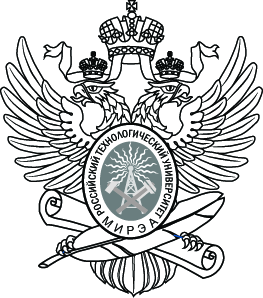 МИНОБРНАУКИ РОССИИФедеральное государственное бюджетное образовательное учреждение
высшего образования
«МИРЭА – Российский технологический университет»РТУ МИРЭАВведение1. Общие положения1. Общие положения1. Общие положения2. Выбор и утверждение темы ВКР2. Выбор и утверждение темы ВКР2. Выбор и утверждение темы ВКР3. Руководство и консультирование при выполнении ВКР3. Руководство и консультирование при выполнении ВКР3. Руководство и консультирование при выполнении ВКР4. Требования к объему, структуре и оформлению ВКР4. Требования к объему, структуре и оформлению ВКР4. Требования к объему, структуре и оформлению ВКР5. Оформление ВКР5. Оформление ВКР5. Оформление ВКР6. Порядок проведения предварительной защиты (нормоконтроля) ВКР7. Процедура защиты ВКР6. Порядок проведения предварительной защиты (нормоконтроля) ВКР7. Процедура защиты ВКР6. Порядок проведения предварительной защиты (нормоконтроля) ВКР7. Процедура защиты ВКРПриложенияПриложенияПриложенияЗаведующему кафедрой прикладного праваЩукиной Т.В., докт.юрид.наук, доценту(ученая степень, ученое звание, Ф.И. О.)Иванова Ивана Ивановича(Ф.И.О)1 курса, группы  …направления подготовки магистратуры 40.04.01 «Юриспруденция»МИНОБРНАУКИ РОССИИФедеральное государственное бюджетное образовательное учреждение
высшего образования
«МИРЭА – Российский технологический университет»РТУ МИРЭААвтор работы:Магистр группы Иванов Иван ИвановичПодпись_____________________Руководитель работы:докт. юрид. наук, доцентЩукина Татьяна ВладимировнаПодпись____________________Заведующий кафедрой ПП:докт. юрид. наук, доцентЩукина Татьяна ВладимировнаПодпись_____________________№п/пВид образовательных достиженийПодтверждение уровня (факта)индивидуальных образовательныхдостижений(да/нет)1Достижения в освоении образовательной программыда2Достижения в научно-исследовательской деятельностида3Достижения в общественной (творческой, спортивной) жизнидаПоказателиОценка портфолиоОценка портфолиоНаличие 3-х показателейСформировано в полном объеме ˅Наличие 1-2-х показателейСформировано частичноОтсутствие показателейНе сформировано Наименование2015 г.2016 г.2017 г.Государственное управление и местное самоуправление3,23,33,4Международная деятельность1,82,01,4Национальная оборона18,717,117,8Правоохранительная деятельность и судебная власть12,212,213,7Промышленность, энергетика, строительство, сельское хозяйство, транспорт и связь7,98,25,4Социальная сфера15,416,615,3Обслуживание государственного долга17,513,311,1Финансовая помощь бюджетам других уровней17,418,521,5Прочие расходы, включая целевые бюджетные фонды5,98,810,2Итого100100100ПоказателиГодыГодыГодыГодыГодыГодыГодыГодыГодыГодыПоказатели2007 2008200920102011201220132014201520161234567891011Количество резидентов, шт.19192936445151515151Объем инвестиций,млн. руб.2660406044103720254021402321209041233951Объем производства,млн. руб.2360111542745632561388964742650965528535434755000Количество рабочих мест, чел.190057406441763991251195712400126301275012750Среднемесячная заработная плата 1 работающего, руб.108001242014283164251806819875218622404926453290981234567891011Поступления в федеральный бюджет, млн. руб.479,82262,85553,66589,07877,29608,010328107151102312000ИВАНОВ ИВАН ИВАНОВИЧкафедра ПРИКЛАДНОЕ ПРАВОтема:  ПРАВОВОЙ СТАТУС КРИПТОВАЛЮТЫ: ОБЩАЯ ХАРАКТЕРИСТИКА И НАПРАВЛЕНИЯ РАЗВИТИЯ  НАУЧНЫЙ РУКОВОДИТЕЛЬ:ДОКТ. юрид. наук, доцент ЩУКИНА Т.В. москва– 2021